Organizator:Zagrebački maslinarski institut , Augusta Šenoe 37, Mala Gorica, 10431 Sveta Nedjeljawww.zagreboliveinstitute.hrPRIJAVA  ZA SUDJELOVANJE NA3.FESTIVALU MASLINA U ZAGREBU 2018.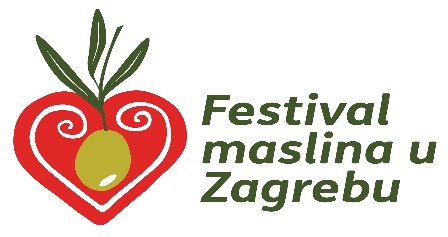 Kratki opis izlagača ( lokacija, broj stabala, sorte, nagrade - za katalog ):ZAKUP IZLOŽBENOG PROSTORA Narudžba izložbenog prostora od 4 m2 po cijeni 800,00 kn (PDV uključen) Osnovni paket Cijena uključuje: - Promo pult/stol - Barsku stolicu 1 kom - Priključak el. struje - Akreditaciju 1 kom - Upis u katalog izlagača  Dodatne usluge:NARUDŽBA Osnovni paket: 800,00 kn (PDV uključen) Dodatne usluge: __: 		__________________		_Dodatne usluge: __: 		__________________		_Ukupno kn (s PDV-om): __: 		__________________		_Potpisom ove prijave potvrđujemo svoje sudjelovanje na sajmu i prihvaćamo uvjete i cijenu organizatora, kao i sve navedene uvjete izlaganja.U _		_______________ ,dana 		_______________Potpis odgovorne osobe :		__________________	Naručeni iznos za izlaganje uplatiti na žiro račun Zagrebački maslinarski institut: .     Augusta Šenoe 37, Mala Gorica, 10431 Sveta NedjeljaIBAN: HR8224840081105771810, model HR99 Svrha doznake : Nastup na 3.Festivalu maslina – izlagač xy_Molimo, prijavu pošaljite obavezno sa kopijom uplatnice i proslijedite putem e-maila na info@zagreboliveinstitute.hr  do 1.veljače 2018.g. ili na adresu Udruge ZMI.Za dodatne mogućnosti izlaganja, te pitanja vezana uz prodajnu izložbu, molim Vas obratite se :g. Renatu Balenu, 
Tel.: 098 383 007, E-mail: renbalen1@gmail.com ili gđi Jacinti Vuković na: Tel.: 098 463 785, E-mail: jacinta.vukovic@synovia-solutions.comViše informacija kao i naknadne obavijesti o Festivalu možete pronaći na  www.zagreboliveinstitute.hr. Za sva dodatna pitanja slobodno nam se obratite na info@zagreboliveinstitute.hr ili na adresu udruge. Radi velikog interesa molimo Vas da nam što ranije vratite popunjene prijavnice iz privitka  kako bismo Vam mogli osigurati prostor za izlaganje.Prijave pristigle nakon 1. veljače 2018.g., nažalost nećemo moći prihvatiti.Naziv izlagača (Pojedinac, OPG, Poduzeće) , natpis na štandu:Adresa :OIB ili MB:Kontakt telefon:Kontakt e.mail:Osoba za kontakt: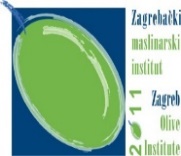 ZAGREBAČKI MASLINARSKI INSTITUTAugusta Šenoe 37,Mala Gorica, 10431 Sv. Nedjeljainfo@zagreboliveinstitute.hrwww.zagreboliveinstitute.hr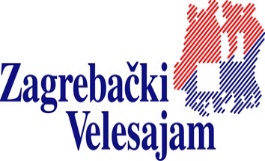     Zagrebački holding d.o.o.    Podružnica Zagrebački velesajam    Avenija Dubrovnik 15, 10020 Zagreb     www.zv.hrVečera Gastro globus (24.2.2018.)200,00 kn (PDV uključen)/ po osobiIzlaganje na internetskoj stranici Festivala ( Stranica Udruge )1.000,00 kn (PDV uključen)/mjesec dana oglašavanjaZAGREBAČKI MASLINARSKI INSTITUTAugusta Šenoe 37,Mala Gorica, 10431 Sv. Nedjeljainfo@zagreboliveinstitute.hrwww.zagreboliveinstitute.hr    Zagrebački holding d.o.o.    Podružnica Zagrebački velesajam    Avenija Dubrovnik 15, 10020 Zagreb     www.zv.hrZAGREBAČKI MASLINARSKI INSTITUTAugusta Šenoe 37,Mala Gorica, 10431 Sv. Nedjeljainfo@zagreboliveinstitute.hrwww.zagreboliveinstitute.hr    Zagrebački holding d.o.o.    Podružnica Zagrebački velesajam    Avenija Dubrovnik 15, 10020 Zagreb     www.zv.hr